essen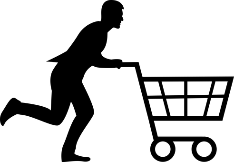 springen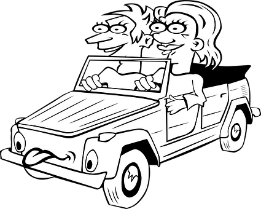 reiten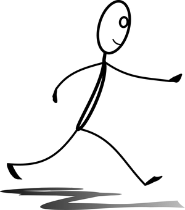 malen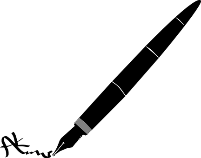 trinken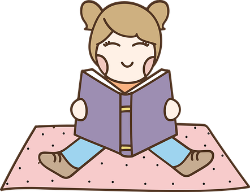 laufenkaufensingen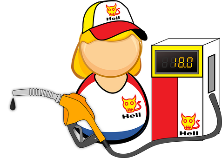 fahren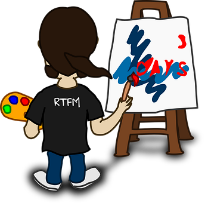 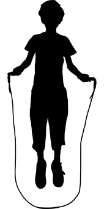 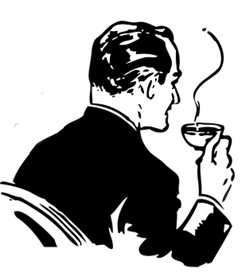 tanken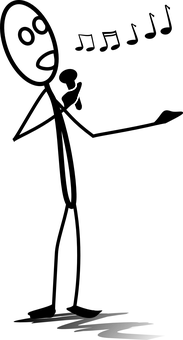 schreiben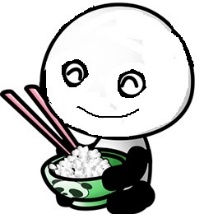 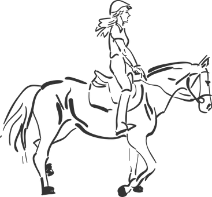 lesen